Mindfulness Apps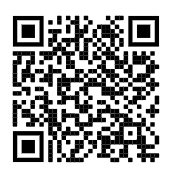 Mindfulness Podcasts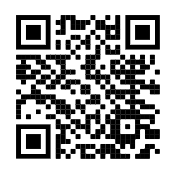 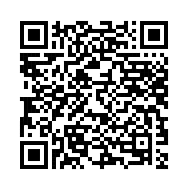 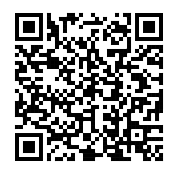 Different Mindfulness Activities 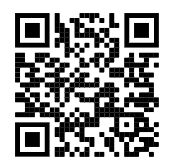 